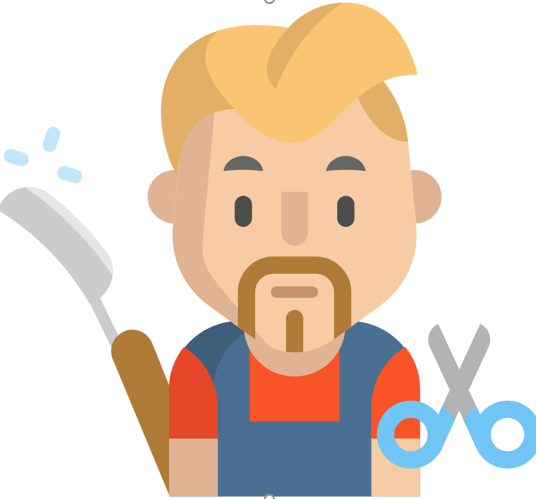 <Barber Shop Name>BARBER PRICE LIST$30 DELUXE HAIRCUTDELUXE HAIRCUTDELUXE HAIRCUT$25 SIGNATURE HAIRC UTSIGNATURE HAIRC UTSIGNATURE HAIRC UT$30 - a precision haircut
- warm-lather neck shave
- a splash tower
- shampoo
- shoulder massage- a precision haircut
- warm-lather neck shave
- a splash tower
- shampoo
- shoulder massage- a precision haircut
- warm-lather neck shave
- a splash tower
- shampoo
- shoulder massage$25 - a precision haircut
- warm-lather neck shave
- a splash of after shave cologne
- steam towel- a precision haircut
- warm-lather neck shave
- a splash of after shave cologne
- steam towel- a precision haircut
- warm-lather neck shave
- a splash of after shave cologne
- steam towel$30 - a precision haircut
- warm-lather neck shave
- a splash tower
- shampoo
- shoulder massage- a precision haircut
- warm-lather neck shave
- a splash tower
- shampoo
- shoulder massage- a precision haircut
- warm-lather neck shave
- a splash tower
- shampoo
- shoulder massage$25 - a precision haircut
- warm-lather neck shave
- a splash of after shave cologne
- steam towel- a precision haircut
- warm-lather neck shave
- a splash of after shave cologne
- steam towel- a precision haircut
- warm-lather neck shave
- a splash of after shave cologne
- steam towel$30 - a precision haircut
- warm-lather neck shave
- a splash tower
- shampoo
- shoulder massage- a precision haircut
- warm-lather neck shave
- a splash tower
- shampoo
- shoulder massage- a precision haircut
- warm-lather neck shave
- a splash tower
- shampoo
- shoulder massage$25 - a precision haircut
- warm-lather neck shave
- a splash of after shave cologne
- steam towel- a precision haircut
- warm-lather neck shave
- a splash of after shave cologne
- steam towel- a precision haircut
- warm-lather neck shave
- a splash of after shave cologne
- steam towel$30 - a precision haircut
- warm-lather neck shave
- a splash tower
- shampoo
- shoulder massage- a precision haircut
- warm-lather neck shave
- a splash tower
- shampoo
- shoulder massage- a precision haircut
- warm-lather neck shave
- a splash tower
- shampoo
- shoulder massage$25 - a precision haircut
- warm-lather neck shave
- a splash of after shave cologne
- steam towel- a precision haircut
- warm-lather neck shave
- a splash of after shave cologne
- steam towel- a precision haircut
- warm-lather neck shave
- a splash of after shave cologne
- steam towel$30 - a precision haircut
- warm-lather neck shave
- a splash tower
- shampoo
- shoulder massage- a precision haircut
- warm-lather neck shave
- a splash tower
- shampoo
- shoulder massage- a precision haircut
- warm-lather neck shave
- a splash tower
- shampoo
- shoulder massage$25 - a precision haircut
- warm-lather neck shave
- a splash of after shave cologne
- steam towel- a precision haircut
- warm-lather neck shave
- a splash of after shave cologne
- steam towel- a precision haircut
- warm-lather neck shave
- a splash of after shave cologne
- steam towel$30 DELUXE HOT SHAVEDELUXE HOT SHAVEDELUXE HOT SHAVE$25 SIGNATURE HAIRC UTSIGNATURE HAIRC UTSIGNATURE HAIRC UT$30 - a great close shave
- steamed towels and hot lather
- a splash of after shave cologne
- face massage- a great close shave
- steamed towels and hot lather
- a splash of after shave cologne
- face massage- a great close shave
- steamed towels and hot lather
- a splash of after shave cologne
- face massage$25 - a great close shave
- steamed towels and hot lather
- a splash of after shave cologne- a great close shave
- steamed towels and hot lather
- a splash of after shave cologne- a great close shave
- steamed towels and hot lather
- a splash of after shave cologne$30 - a great close shave
- steamed towels and hot lather
- a splash of after shave cologne
- face massage- a great close shave
- steamed towels and hot lather
- a splash of after shave cologne
- face massage- a great close shave
- steamed towels and hot lather
- a splash of after shave cologne
- face massage$25 - a great close shave
- steamed towels and hot lather
- a splash of after shave cologne- a great close shave
- steamed towels and hot lather
- a splash of after shave cologne- a great close shave
- steamed towels and hot lather
- a splash of after shave cologne$30 - a great close shave
- steamed towels and hot lather
- a splash of after shave cologne
- face massage- a great close shave
- steamed towels and hot lather
- a splash of after shave cologne
- face massage- a great close shave
- steamed towels and hot lather
- a splash of after shave cologne
- face massage$25 - a great close shave
- steamed towels and hot lather
- a splash of after shave cologne- a great close shave
- steamed towels and hot lather
- a splash of after shave cologne- a great close shave
- steamed towels and hot lather
- a splash of after shave cologne$30 - a great close shave
- steamed towels and hot lather
- a splash of after shave cologne
- face massage- a great close shave
- steamed towels and hot lather
- a splash of after shave cologne
- face massage- a great close shave
- steamed towels and hot lather
- a splash of after shave cologne
- face massage$25 - a great close shave
- steamed towels and hot lather
- a splash of after shave cologne- a great close shave
- steamed towels and hot lather
- a splash of after shave cologne- a great close shave
- steamed towels and hot lather
- a splash of after shave cologne$30 - a great close shave
- steamed towels and hot lather
- a splash of after shave cologne
- face massage- a great close shave
- steamed towels and hot lather
- a splash of after shave cologne
- face massage- a great close shave
- steamed towels and hot lather
- a splash of after shave cologne
- face massage$25 - a great close shave
- steamed towels and hot lather
- a splash of after shave cologne- a great close shave
- steamed towels and hot lather
- a splash of after shave cologne- a great close shave
- steamed towels and hot lather
- a splash of after shave cologne$20 DELUXE BEARD TRIMDELUXE BEARD TRIMDELUXE BEARD TRIM$15 SIGNATURE BEARD TRIMSIGNATURE BEARD TRIMSIGNATURE BEARD TRIM$20 - beard trim followed by razor
- steamed towels and hot lather
- a splash of after shave cologne- beard trim followed by razor
- steamed towels and hot lather
- a splash of after shave cologne- beard trim followed by razor
- steamed towels and hot lather
- a splash of after shave cologne$15 - dry trim clippers only- dry trim clippers only- dry trim clippers only$20 - beard trim followed by razor
- steamed towels and hot lather
- a splash of after shave cologne- beard trim followed by razor
- steamed towels and hot lather
- a splash of after shave cologne- beard trim followed by razor
- steamed towels and hot lather
- a splash of after shave cologne$15 - dry trim clippers only- dry trim clippers only- dry trim clippers only$20 - beard trim followed by razor
- steamed towels and hot lather
- a splash of after shave cologne- beard trim followed by razor
- steamed towels and hot lather
- a splash of after shave cologne- beard trim followed by razor
- steamed towels and hot lather
- a splash of after shave cologne$15 - dry trim clippers only- dry trim clippers only- dry trim clippers only$20 - beard trim followed by razor
- steamed towels and hot lather
- a splash of after shave cologne- beard trim followed by razor
- steamed towels and hot lather
- a splash of after shave cologne- beard trim followed by razor
- steamed towels and hot lather
- a splash of after shave cologne$15 - dry trim clippers only- dry trim clippers only- dry trim clippers only$20 - beard trim followed by razor
- steamed towels and hot lather
- a splash of after shave cologne- beard trim followed by razor
- steamed towels and hot lather
- a splash of after shave cologne- beard trim followed by razor
- steamed towels and hot lather
- a splash of after shave cologne$15 - dry trim clippers only- dry trim clippers only- dry trim clippers only$30 PERMANENT HAIR COLORPERMANENT HAIR COLORPERMANENT HAIR COLOR$20 SEMI-PERMANENT HAIR COLORSEMI-PERMANENT HAIR COLORSEMI-PERMANENT HAIR COLOR$30 - use superior hair dye
- last up to 4 to 6 weeks- use superior hair dye
- last up to 4 to 6 weeks- use superior hair dye
- last up to 4 to 6 weeks$20 - use superior hair dye
- last up to 2 to 4 weeks- use superior hair dye
- last up to 2 to 4 weeks- use superior hair dye
- last up to 2 to 4 weeks$30 - use superior hair dye
- last up to 4 to 6 weeks- use superior hair dye
- last up to 4 to 6 weeks- use superior hair dye
- last up to 4 to 6 weeks$20 - use superior hair dye
- last up to 2 to 4 weeks- use superior hair dye
- last up to 2 to 4 weeks- use superior hair dye
- last up to 2 to 4 weeks$30 - use superior hair dye
- last up to 4 to 6 weeks- use superior hair dye
- last up to 4 to 6 weeks- use superior hair dye
- last up to 4 to 6 weeks$20 - use superior hair dye
- last up to 2 to 4 weeks- use superior hair dye
- last up to 2 to 4 weeks- use superior hair dye
- last up to 2 to 4 weeks$30 - use superior hair dye
- last up to 4 to 6 weeks- use superior hair dye
- last up to 4 to 6 weeks- use superior hair dye
- last up to 4 to 6 weeks$20 - use superior hair dye
- last up to 2 to 4 weeks- use superior hair dye
- last up to 2 to 4 weeks- use superior hair dye
- last up to 2 to 4 weeks$30 - use superior hair dye
- last up to 4 to 6 weeks- use superior hair dye
- last up to 4 to 6 weeks- use superior hair dye
- last up to 4 to 6 weeks$20 - use superior hair dye
- last up to 2 to 4 weeks- use superior hair dye
- last up to 2 to 4 weeks- use superior hair dye
- last up to 2 to 4 weeks$0 <SERVICE TITLE><SERVICE TITLE><SERVICE TITLE>$0 <SERVICE TITLE><SERVICE TITLE><SERVICE TITLE>$0 <description of service><description of service><description of service>$0 <description of service><description of service><description of service>$0 <description of service><description of service><description of service>$0 <description of service><description of service><description of service>$0 <description of service><description of service><description of service>$0 <description of service><description of service><description of service>$0 <description of service><description of service><description of service>$0 <description of service><description of service><description of service>$0 <description of service><description of service><description of service>$0 <description of service><description of service><description of service>